*P/2635025* 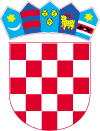 REPUBLIKA HRVATSKA MINISTARSTVO TURIZMA Prisavlje 14, 10000 Zagreb objavljuje J A V N I  P O Z I V Za kandidiranje projekata za dodjelu bespovratnih sredstava temeljem  
Programa konkurentnost turističkog gospodarstva Predmet javnog poziva je dodjela bespovratnih novčanih sredstava Ministarstva turizma za razvoj malog i srednjeg poduzetništva, unapređenje ponude malih obiteljskih hotela, unapređenje obiteljskog smještaja, te podizanje konkurentnosti hrvatskog turizma kroz: Mjera A  - povećanje standarda, kvalitete i dodatne ponude, diversifikacija poslovanja i održivi razvoj, korištenje novih tehnologija, poboljšanje socijalne uključenosti,  Mjera B - razvoj posebnih oblika turizma Mjera C- internacionalizacija i međunarodna prepoznatljivostZa dodjelu bespovratnih sredstva prijaviti se mogu: subjekti malog gospodarstva (trgovačka društva izvan javnog sektora, obrti i zadruge), seljačka domaćinstva (OPG koje pruža ugostiteljske i/ili turističke usluge), fizičke osobe – privatni iznajmljivači Javni poziv otvoren je danom objave na internetskim stranicama Ministarstva, a traje do zaključno 30. 03. 2015. Prijave se dostavljaju na adresu:   Puni naziv i adresaprijavitelja*MINISTARSTVO TURIZMAPrijava na javni poziv – KONKURENTNOST TURISTIČKOG GOSPODARSTVA- Navesti grupu namjene A/1, A/2, A/3, A/4; B ili C-ne otvarajPrisavlje 1410 000 ZAGREB* Ako vanjska omotnica ne sadrži Puni naziv i adresu  prijavitelja i oznaku grupe namjene, prijava će se smatrati nevažećomCjeloviti tekst Programa  i popratna dokumentacija sastavni je dio ovog Javnog poziva i nalazi se na internetskim stranicama Ministarstva (www.mint.hr). M I N I S T A RDarko LorencinKLASA: 334-05/15-10/1URBROJ: 529-04-15-5Zagreb, 19. veljače 2015.